Единый государственный экзамен по МАТЕМАТИКЕПрофильный уровень Инструкция  по выполнению работыЭкзаменационная работа состоит из двух частей, включающих  в  себя21 задание. Часть 1 содержит 8 заданий базового уровня сложности с кратким ответом. Часть 2 содержит 4 задания повышенного уровня сложности с кратким ответом и 7 заданий повышенного и высокого уровней сложности с развёрнутым ответом.На выполнение экзаменационной работы по математике отводится 3 часа 55 минут (235 минут).Ответы к заданиям 1—12 записываются по приведённому ниже образцу в виде целого числа или конечной десятичной дроби. Числа запишите в поля ответов в тексте работы, а затем перенесите в бланк ответов № 1.Ответ     -    ,&		Јfi  -   0  i  8При выполнении заданий 13—19 требуется записать полное решение и ответ в бланке ответов № 2.Все	бланки	ЕГЭ	заполняются	яркими	чёрными	чернилами.Допускается использование гелевой, капиллярной или перьевой ручек.При выполнении заданий можно пользоваться черновиком. Записи в черновике не учитываются при оценивании работы.Баллы, полученные Вами за выполненные задания, суммируются. Постарайтесь выполнить как можно больше заданий и набрать наибольшее количество баллов.Желаем успеха.!Справочные материалыsin2 п —J— cos' п = 1sin 2п =  2 sin п   cos п  1 киловатт-час электроэнергии стоит 1 рубль 20 копеек. Счётчик электроэнергии  1  ноября   показывал   669   киловатт-часов,   а   1  декабря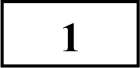 показывал 846 киловатт-часов. Какую сумму нужно заплатить за электроэнергию за ноябрь? Ответ дайте в рублях.Ответ:   	2		На рисунке показано изменение температуры  воздуха на  протяжении трёх суток. По горизонтали указывается дата и время, по вертикали — значениетемпературы в градусах Цельсия. Определите по рисунку разность между наибольшей и наименьшей температурой воздуха 18 декабря. Ответ дайте в градусах Цельсия.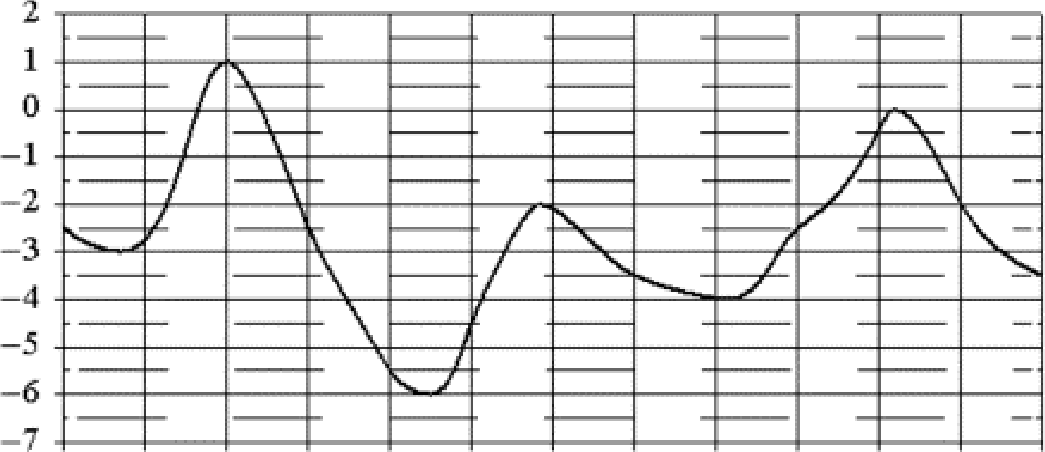 ООН ФУ   12:Ф 18:Ф 00:Ф 06:Ф 12.Ф 18Ф  00:Ф 06:Ф 12:Ф 1RФ £ ФlБ двмбря	l9 дшабря	20 д•жабряОтвет:   	cos 2п  = зcos2	— siп 2 п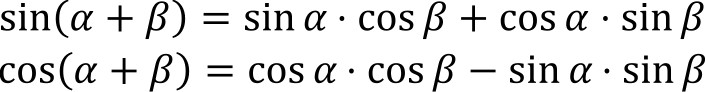   На клетчатой бумаге с размером клетки 1 х 1 изображён угол. Найдите его градусную величину.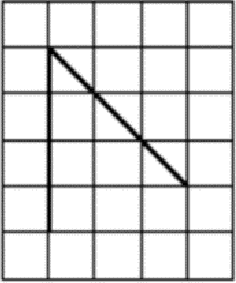 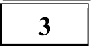 Ответ:   	  На рисунке изображён график функции у = f(х). На оси абсцисс отмечены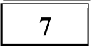 восемь   точек:   х„ =  2	•4	6	7	.  В   Скольких   из этих  точек функции   f(х)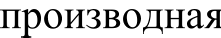 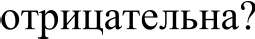   В чемпионате по гимнастике участвуют 70 спортсменок: 25 из США, 17 из Мексики, остальные из Канады. Порядок, в котором выступают гимнастки,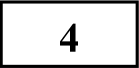 определяется жребием. Найдите вероятность того, что спортсменка, выступающая первой, окажется из Канады.Ответ:   	  Найдите  корень уравнения 2	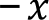 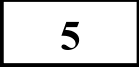 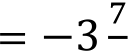 Ответ:		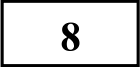   В треугольнике ABC угол А равен 37°, стороны AC и BC равны. Найдите угол С. Ответ дайте в градусах.	Щ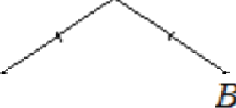 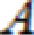 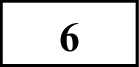 Ответ:   	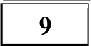 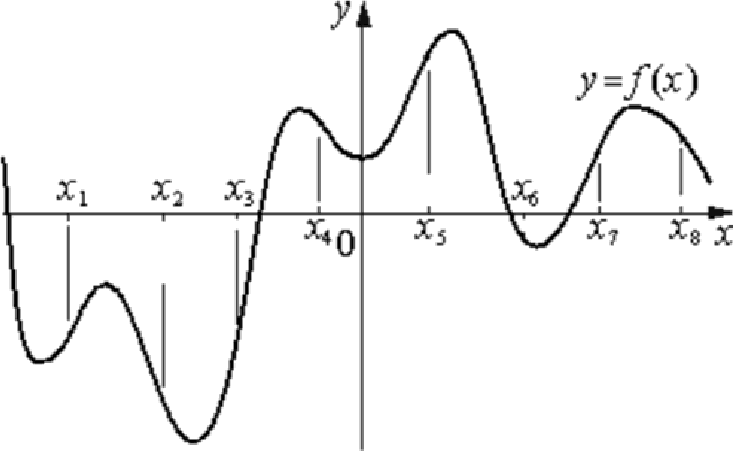 Ответ:   	Найдите объём  многогранника,  вершинами  которого  являются  точки  А,  D, А ,  В,  С,  В  прямоугольного  параллелепипеда  ABCD А  В  С  D  ,  у  которого AB —— 3, AD —— 4, АА —— 5.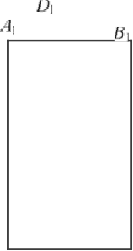 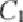 Ответ:   	Найдите значение выражения (5 4 )6 522Ответ:   	  Автомобиль разгоняется на прямолинейном участке шоссе с постоянным ускорением п (в км/ч2 ). Скорость ь (в км/ч) вычисляется по формуле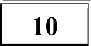 u =	2fn, где / — пройденный автомобилем путь (в км). Найдите  ускорение, с которым должен двигаться автомобиль, чтобы, проехав 1,1 км, приобрести скорость 110 км/ч. Ответ дайте в км/ч2Ответ:   	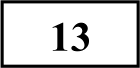   Байдарка в 10:00 вышла из пункта А в пункт В, расположенный в 15 км от А.  Пробыв  в  пункте  В  1  час  20  минут,  байдарка  отправилась  назад  и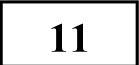 вернулась в пункт А в 16:00 того же дня. Определите (в км/ч)  собственную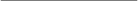 Частъ 2а) Решите  уравнение sin 2s +	3 sin х —— 06) Найдите корни этого уравнения, принадлежащие промежутку7тг*2	2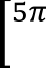 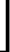 скорость байдарки, если известно, что скорость течения реки равна 2 км/ч. Ответ:   	132	Найдите наибольшее  значение функции  у  =  х З  — 6х 2  + 9x + 5. Ответ:     	134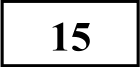 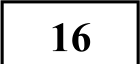 В кубе ABCD А В С  D  все рёбра равны 5. На его ребре BB  отмечена точка К так, что KB —— 4. Через точки К  и  С  проведена  плоскость  з, параллельная прямой В D .а) Докажите, что А Р: PB —— 3: 1, где Р — точка пересечения плоскости п с ребром  А  В .6) Найдите угол наклона плоскости  п к плоскости грани BB  С С.Решите неравенство    2     S7’-7	7’—4’В выпуклом четырёхугольнике ABCD  точки  К, L, М  н  N  — середины  сторонAB,  BC, CD  п  AD соответственно.Площади	четырёхугольников	ABLN	и	NLCD	равны,	а	площади четырёхугольников KBCM  и AKMD относятся как 11:17.а) Докажите,  что прямые  BC  п  AD параллельны.6) Найдите отношение BC к AD.137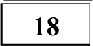 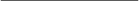 13915-ro января планируется взять кредит в банке на 19 месяцев. Условия его возврата таковы:1-гo числа каждого месяца долг возрастает на г% по сравнению с концом предыдущего месяца;со 2-го по 14-e число каждого месяца необходимо выплатить часть долга;15-го числа каждого месяца долг должен быть на одну и ту же сумму меньше долга на 15-e число предыдущего месяца.Известно, что общая сумма выплат после полного погашения кредита на 30% больше суммы, взятой в кредит. Найдите г.Найдите все значения п, при каждом из которых уравнениеимеет хотя бы один корень, принадлежащий промежутку [—2; 1).В одном из заданий на конкурсе бухгалтеров требуется выдать премии сотрудникам некоторого отдела на общую сумму 600000 рублей (размер премии каждого сотрудника — целое число, кратное 1000). Бухгалтеру дают распределение премий, и он должен их выдать без сдачи и размена, имея 100 купюр по 1000 рублей и 100 купюр по 5000 рублей.а) Удастся ли выполнить задание, если в отделе 40 сотрудников и все должны получить поровну?6) Удастся ли выполнить задание, если ведущему специалисту надо выдать 40000 рублей, а остальное поделить поровну на 70 сотрудников?в) При каком наибольшем количестве сотрудников в отделе задание удастся выполнить при любом распределении размеров премий?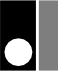 Система оцениванияОтветы  к заданиям 1-19Каждое из заданий 1—12 считается выполненными верно, если экзаменуемый дал верный ответ в виде целого числа или конечной десятичной дроби. Каждое верно выполненное задание оценивается 1 баллом.Верно выполненные задания 13-15 максимум оцениваются в 2 балла, задания 16-17 — в 3 балла, а задания 18-19 — в 4 балла.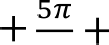 Решения  и критерии  оценивания заданий 13—19Количество баллов, выставленных за выполнение заданий 13—19, зависит от полноты решения и правильности ответа.Общие требования к выполнению заданий с развёрнутым ответом: решение должно быть математически грамотным, полным, все возможные случаи должны быть рассмотрены. Методы решения, формы его записи и формы записи ответа могут быть разными. За решение, в котором обоснованно получен правильный ответ, выставляется максимальное количество баллов. Правильный ответ при отсутствии текста решения оценивается в 0 баллов. Эксперты проверяют только математическое содержание представленного решения, а особенности записи не учитывают.При выполнении задания могут использоваться без доказательства и  ссылок любые математические факты, содержащиеся в учебниках и учебных пособиях, входящих в Федеральный перечень учебников, рекомендуемых к использованию при реализации имеющих государственную аккредитацию образовательных программ среднего общего образования.  Решение  задания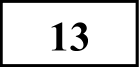 а)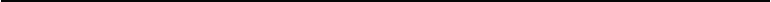 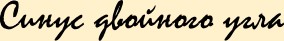 siп 2п =  2-sin п   cos п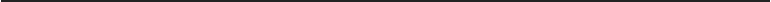 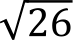 2-    sin х- siп хcos х -1-   3 sin х = 0(2 cos х -1-   3) = 0sin х —— 0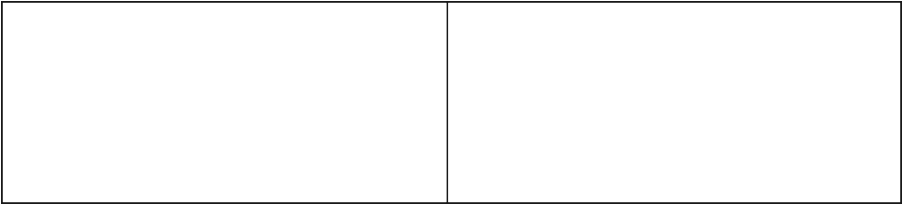 х —— nn; п С Z2 cos х +	3 =  02 cos х —— —3cos х  =  — 25пх =  +  6 —l— 2пп; п С Z6)Подберём корни для х —— nn; п С Z134Решение  заданияа)KB —— 4Если п = 2, то х —— 2п ф Если п = 3, то х = Зп Если п = 4, то х —— 4п ф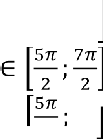 Sw 7w2	27w#L 2	2=>КВ1 = ВВС — KB —— 5 — 4 = 1Построение плоскости п:Подберём  корни  для х =	+  2пп; п  С Z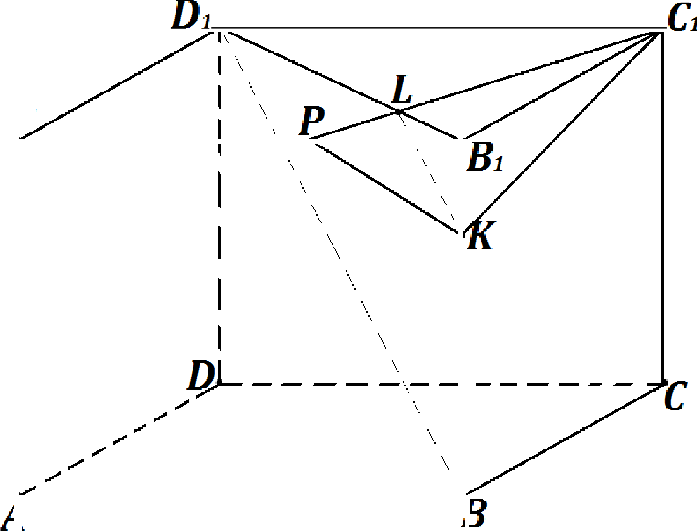 Если п  =  0  то х  = 5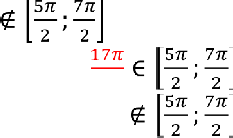 6Если п = 1, то х ——+  2п =6	6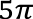 Если п = 2, то х —— 5п  + 4п = 29гНодберём корни Если п = 1, то х Если п  =  2, то Если п  =  3, то  х =6	6+  2тгп; тт Е Z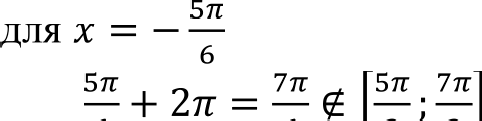 6	6	L 2	2  Ј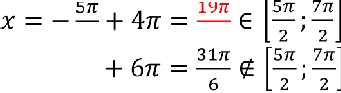 6	65п6Ответ: а) nn, + Sn  + 2пп;  п С Z.  6) Зп;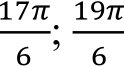 6Построим прямую KC  , т.к. точки К  и С  лежат в одной плоскости Построим вспомогательную прямую B1D1 которая является проекцией ВD на «потолок»,  т.е. на (А  В  С  )В  а  BB  D   построим KL  такую, что KL i i ВDПостроим С L, т.к. точки С и L лежат в одной плоскости Продлим CIL до пересечения с ребром А  B1 в точке РПостроим прямую PK,  т.к. точки Р и К лежат в  одной плоскости=> а  бl РК  — сечение куба плоскостью пРаспишем отношение сходственных сторон в подобных треугольникахВ  KL  н  В В DВ  К	В1 1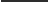 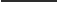 ВВ 1	В  D1	В L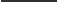 5	B 1D 1ПустьВ L —— хВ D —— 5т=> D L —— В D  — В L —— 5т — +  = 4<Распишем отношение сходственных сторон в подобных треугольникахРВ  L и С  Dl LВ L	В Р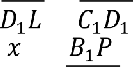 4x	Ci D1	В Р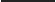 4	С DПустьВ  Р —— уС D —— 4y=> А, Р —— С, D1 — B1 Р —— 4y  — у —— ЗуА  Р	ЗуPB	уА  Р	3PB	16)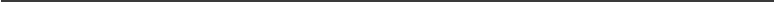 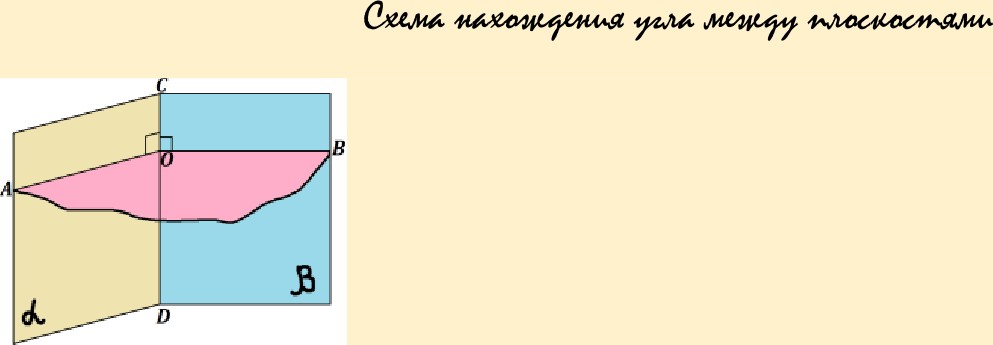 Ищем прямую пересечения плоскостей (на рисунке это CD )На этой прямой  ставим  точку (на рисунке  это точка  О )Проводим из этой точки два перпендикуляра в каждой из плоскостей (на рисунке  OA  L  CD в плоскости  п и OB  L  CD в плоскости Д)Угол между этими перпендикулярами — искомый угол между плоскостями (на рисунке гAOB  — угол между плоскостями п и Д)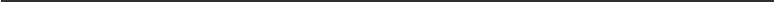 Плоскость п и плоскость BC С пересекаются по прямой KC , поэтому угол между  этими  плоскостями  — это  угол между  перпендикулярами к этой общей  прямой,  проведёнными  от  каждой  из плоскостей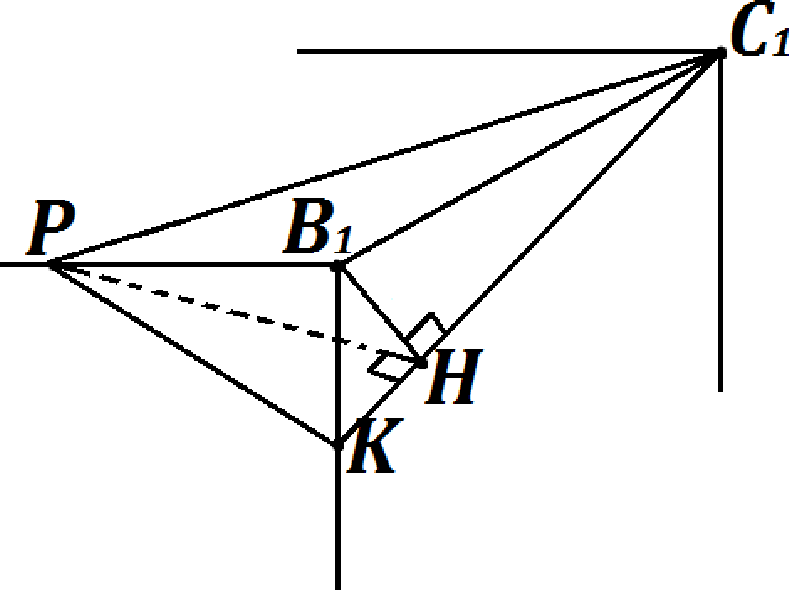 Но мы пока что не знаем точку пересечения этих перпендикуляров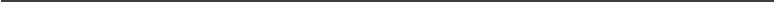 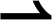 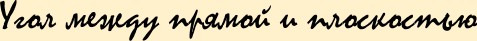 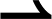 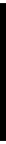 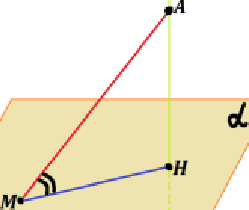 Угол между прямой и плоскостью — это угол между прямой и её проекцией на плоскость (на рисунке nAMH — угол между прямой АМ н MH (её проекцией на плоскость п))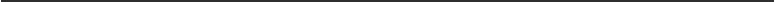 Проведём высоту  PH  в а  С PKВ  Н  — это проекция  PH на «правую стену», т.е. на плоскость  BC СZ-E"i 11a' — искомый угол между плоскостью п и плоскостью BC СРассмотрим а  В С К — прямоугольный:3	122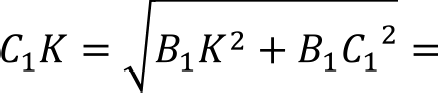 522  =	2    (по теореме Пифагора)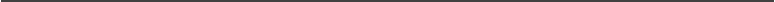 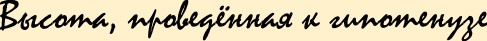   Решение задания Пусть 7* =  t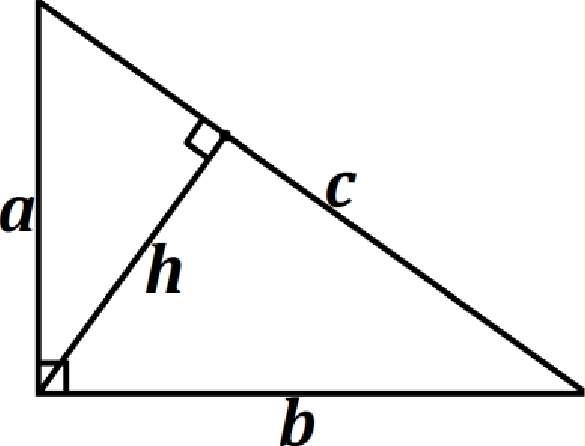 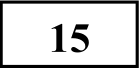 2	>	5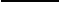 t — 7	t — 42	—   5	> 0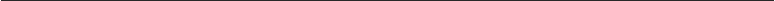 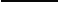 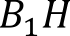 1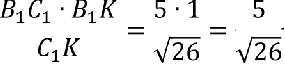 В  Р	4 'А  В   —— 1 5t — 7	t — 42t — 8 — 5t + 35 > 0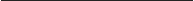 (t — 7)(t — 4)—3t + 27	> 0 (t — 7)(t — 4)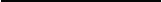 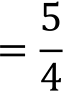 (по доказанному в п. а)Рассмотрим b BI HP — прямоугольный: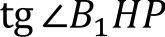 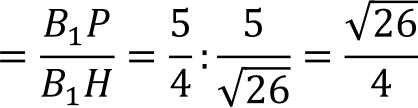 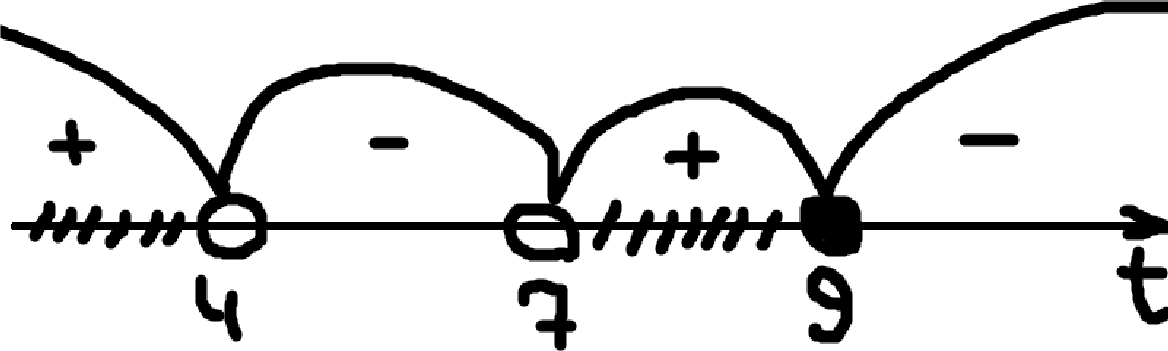 r Bl HP —— arctg  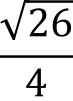 Ответ: 6) arctg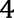 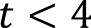 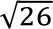 Ответ: (—«о; 2 los 7 ) U (1; 2 loв7 3]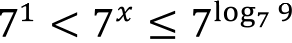 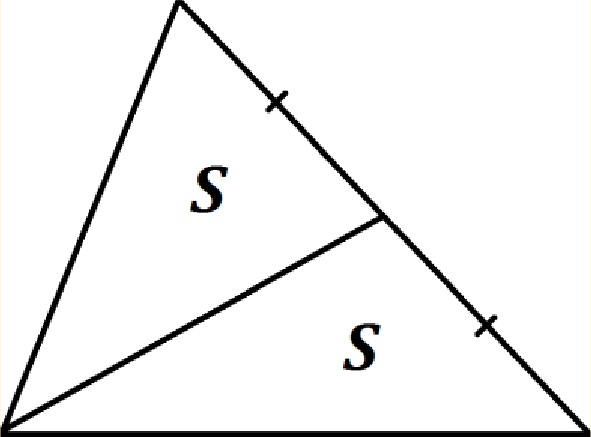 16	Решение задания а)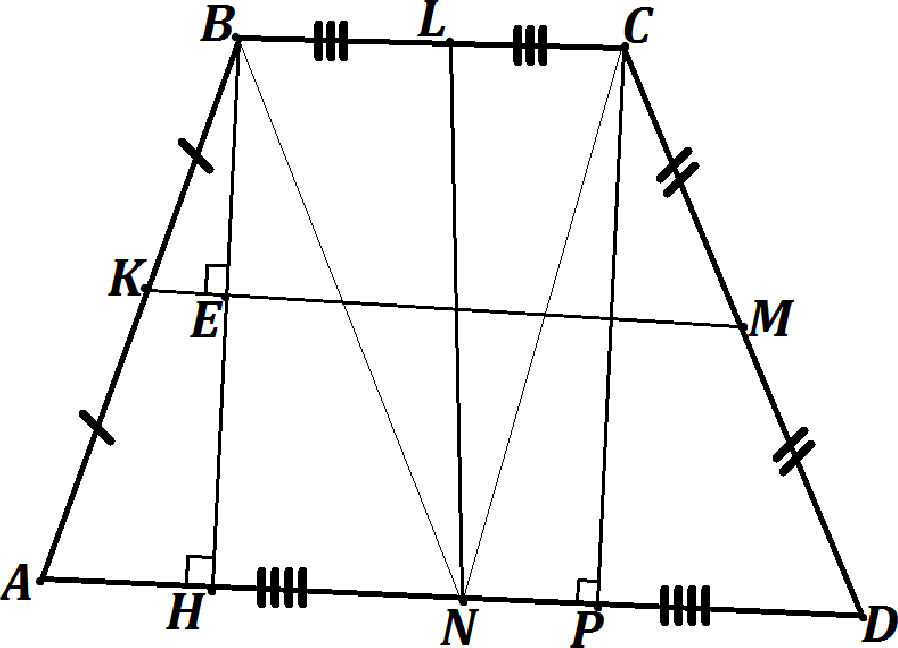 Рассмотрим а CBN NL — медианаМедиана разбивает треугольник на два равновеликих (с одинаковыми площадями)S   BLN	S   N LCS ABLN   —  S NLCD Ф RO СЛОВИЮ)’   ABN +     ’BLN   —   S NLC+  ’CDNABN  "   S  CDNПусть BH — высота а ABNПусть CP — высота а CDN-	1   AN ' BH —— 1 ' DN-  CP=>BH —— CPBH L AD CP  L ADBH \\ CPЅ увсм —	2	“ BE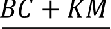 SAKMD  “AD  + КМ2	EH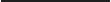 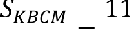 Четырёхугольник является параллелограммом:Если две стороны равны и параллельныЕсли противоположные углы попарно равныЕсли противоположные стороны попарно равныЕсли все противоположные стороны попарно параллельныЕсли диагонали пересекаются и точкой пересечения делятся пополамЕсли сумма соседних углов равна 180 градусовЕсли сумма квадратов диагоналей равна сумме квадратов всех сторонЕсли сумма расстояний между серединами противоположных сторон выпуклого четырёхугольника равна его полупериметру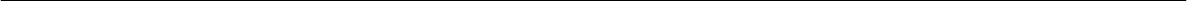 =>CBHP — параллелограммS AC MD	17ВС+ КМ   BE 	2	AD+ КМ   EH	172BC +  КМ	11AD + КМ	17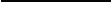 I 7ВС  +  17KM  =  11AD  + 11KM17ВС +  6KM = 1IAD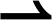 17B€  +  6   BC  +  AD  = 1IAD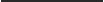 2BC l i HP	17ВС +  3BC -b 3AD —— 11ADBC \\ AD20BC —— 8AD: AD6)BCADABCD — трапеция (т.к. BC i i AD)КМ — средняя линия трапеции (т.к. К и М — середины боковых сторон)BC  + AD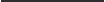 2KBCM — трапецияAKMD — трапецияПусть BH Э КМ —— ЕBE —— EH (v.к. средняя  линия делит высоту трапеции  ABCD пополам)2OBCAD    =8	*:20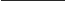 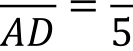 Ответ:  6) 2:5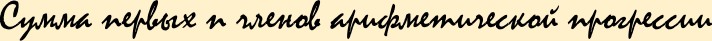 -I- nцП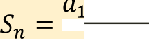 2	'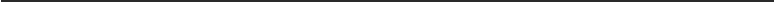 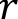 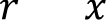 OCB  = 19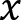 19 +100 ’     +  100 19 l9=l3i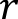 19  19+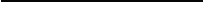 1оо100   19-   19 = 1,332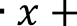 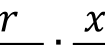   Решение задания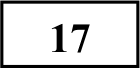 Пусть х — сумма кредита100 ”     ” ” 219)   19 =  0,3aт 203Тогда 1,3x — общая сумма выплат, превышающая сумму кредита на 30% 	1920019 =  0,33Составим таблицу:-	г  20х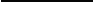 -  200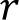 Г-       х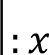 19   19 =  0,3x10	0,3+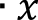 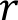 10	0,3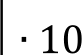 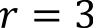 Ответ: 3Общая сумма выплат (OCB—)	это все основные платежи и вседополнительные платежи (сумму всех дополнительных платежей найдём с помощью формулы суммы первых п членов арифметической прогрессии)g	Решение заданияУчитывая определение логарифма и ОДЗ, получаем систему:(	3) 2	з  ц	=>  здесь уже содержится 4 условие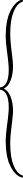 — х > 0	Т. к. выражение в квадрате  й 01 — х Т 1	поэтому 4 условие можно не писать 3 — п — х > 01  — 2т  -ъ т 2   =  3  — о  — тD  < 0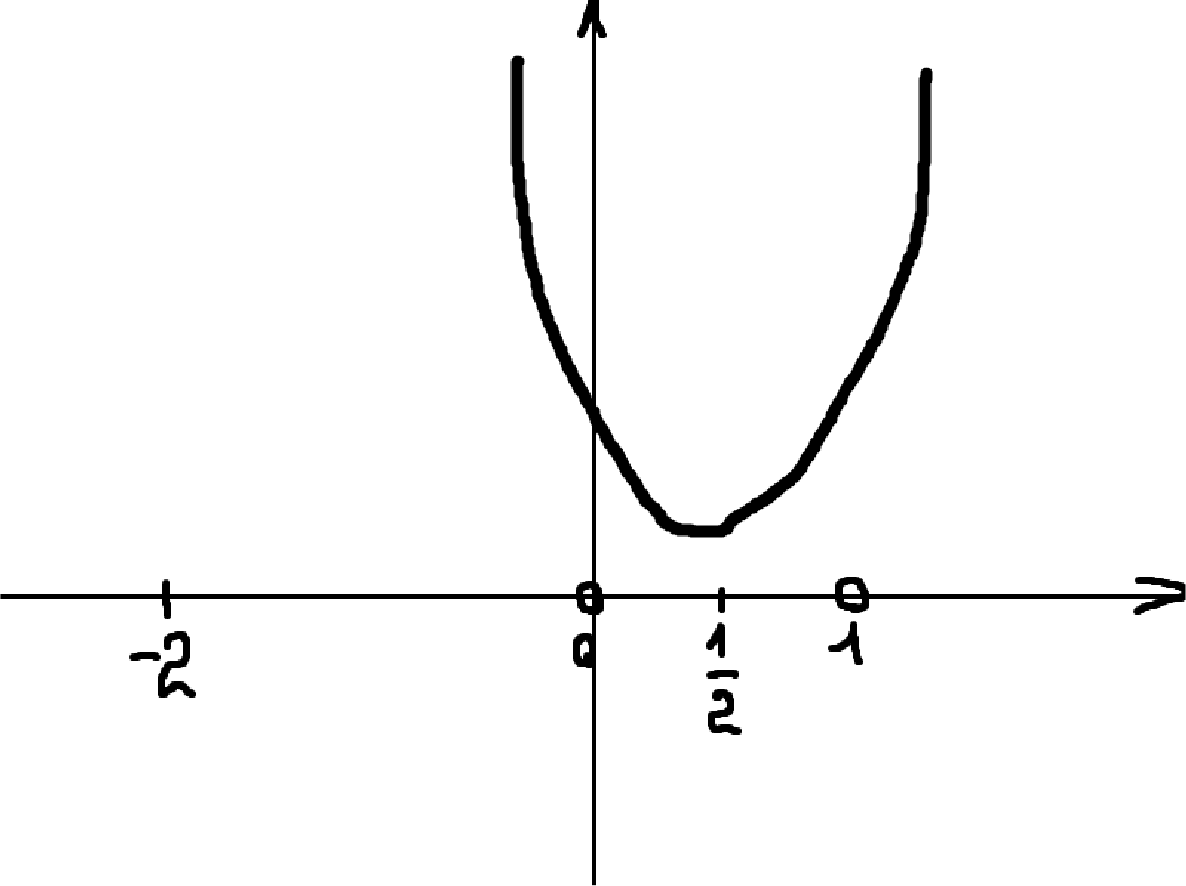 2 случай,  при  котором  нет корнейх  < 1х  т 0x 2 — х + а — 2 = 0х  < 1х  Т 0Перефразируем вопрос:При каких п уравнение x 2 — х + а — 2 = 0 имеет хотя бы один корень на промежутке [—2; 0) U (0; 1)Решим обратную задачу: найдём все п, при которых уравнение x i — х -i- n — 2 = 0 на заданном промежутке корней не имеет:Рассмотрим квадратичную функцию:f(х) —— x 2 — х + а — 2 — парабола (ветви вверх)— b	1‘	0	2п	2(когда парабола стартует ниже оси Ох и проходит через выколотые точки)l случай, при котором нет корней (когда парабола полностью выше оси Ох)f(0)  = 0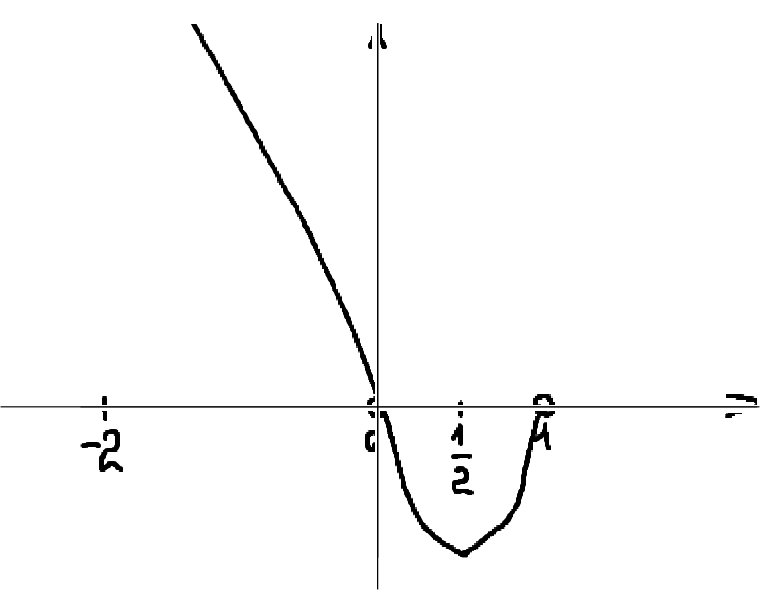 (т.к. парабола пройдёт через точку начала координат)3 случай, при котором нет корней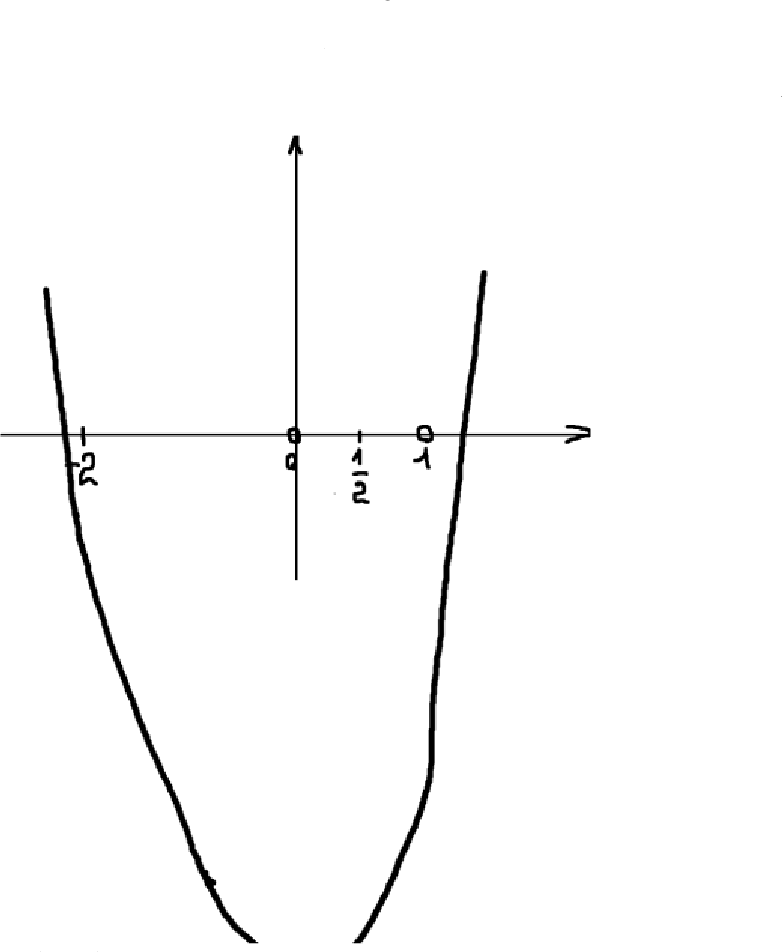 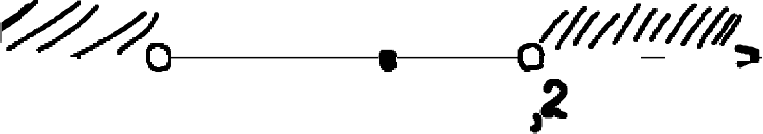 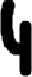 (когда парабола пересечёт ось Ох своими ветвями вне заданного промежутка)Хотя бы один корень будет при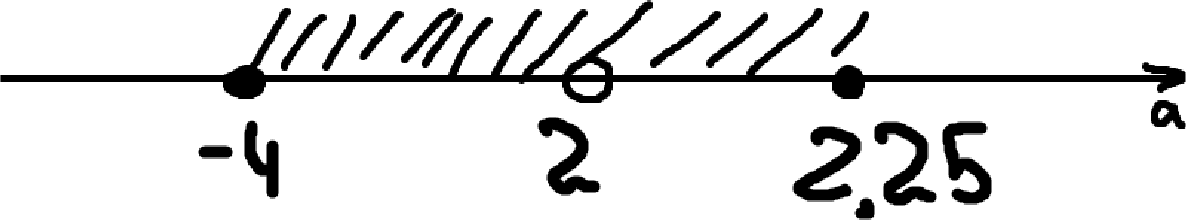 f(—2) < 0Итак, решим совокупность трёх условий, при которых корней не будетD  < 0f(0)  = 0f(—2)  < 01 — 4n +  8 <  0п — 2 = 0п +  4  < 04n	9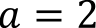 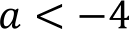 п  > 2,25п < —4Корней  не  будет при:Ответ:  [—4; 2) U (2; 2,25]  Решение задания а)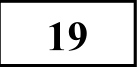 600000: 40 = 15000 (рублей) — размер премии каждому из 40 сотрудников на l-гo сотрудника уйдёт 3 пятитысячных купюры или  15  однотысячных купюр.Сначала используем все пятитысячные купюры:на первые 33 сотрудника уйдёт 33-   3 =  99 пятитысячных купюр на 34-го сотрудника уйдёт 1 пятитысячная и 10 однотысячных на 35-40 сотрудников уйдёт 6-   15  =  90 однотысячных купюр Итого,  мы  израсходовали:100 пятитысячных купюр и 100 однотысячных купюр=>Удастся6)600000 — 40000 = 560000 (рублей) — деньги, которые нужно распределить на 70 человек560000: 70  = 8000 (рублей) — размер премии каждому из 70 сотрудниковТысячные купюры более «дефицитные», потому что премию 8000 двумя пятитысячными не выдашь, а однотысячными легкоЧтобы выдать 8000 рублей у бухгалтера должно быть минимум 3ОДНОТЫСЯЧНЫХ  К   ПЮ]ЗЫ=>70-   3 =  210 (однотысячных купюр) — должно быть в наличии у бухгалтера, чтобы выдать премии 70 сотрудникам100 однотысячных купюр не хватит для этой цели Не удастся)Самая неудобная премия для бухгалтера — это премия, которая при делениина 5000 даёт остаток 4000 (т.е. 4000, 9000, 14000, 19000 и т.д.), потому что для таких премий нужно расходовать максимальное количество«дефицитных» однотысячных купюрУзнаем какому количеству человек можно выдать по 4 однотысячных купюры:100: 4 =  25«Неудобные» премии можно выдать 25 сотрудникам, для 26-го четыре однотысячных купюры не наберётся, поэтому мы выдадим ему всё, что осТалосЬЕсли сотрудников будет 27 или больше, то нам не хватит однотысячныхкупюр=>26 — искомое число сотрудников Ответ: а) да, 6) нет, в) 267‘   < 7'°*'х  <  lO   7 4х  <  2 lO   7 211<<х хp< log 7 9p< 2 log 7 3BC8AD20BC2Содержание критерияБаллыИмеется  верное  доказательство  утверждения   пункта  п иобоснованно получен верный ответ в пункте б3ИЛИПолучен	верный	ответ, обоснованнонорешениенедостаточноВерно	построена	математическая    модель    и  решениесведено к исследованию этой модели, при этом решение может быть не завершеноВерно	построена	математическая    модель    и  решениесведено к исследованию этой модели, при этом решение может быть не завершеноВерно	построена	математическая    модель    и  решениесведено к исследованию этой модели, при этом решение может быть не завершеноВерно	построена	математическая    модель    и  решениесведено к исследованию этой модели, при этом решение может быть не завершено1Решение    не  соответствуетперечисленных вышениодномуиз  критериев,0Максимальный баллМаксимальный баллМаксимальный баллМаксимальный балл3Содержание критерияСодержание критерияСодержание критерияСодержание критерияСодержание критерияБаллыОбоснованно  получен  правильный ответОбоснованно  получен  правильный ответОбоснованно  получен  правильный ответОбоснованно  получен  правильный ответОбоснованно  получен  правильный ответ4Обоснованно получены все значения:  п  =  —4, п = 2,п =  2,25. Ответ отличается от верного только исключениемточек п = —4 и/или п = 2,25Обоснованно получены все значения:  п  =  —4, п = 2,п =  2,25. Ответ отличается от верного только исключениемточек п = —4 и/или п = 2,25Обоснованно получены все значения:  п  =  —4, п = 2,п =  2,25. Ответ отличается от верного только исключениемточек п = —4 и/или п = 2,25Обоснованно получены все значения:  п  =  —4, п = 2,п =  2,25. Ответ отличается от верного только исключениемточек п = —4 и/или п = 2,25Обоснованно получены все значения:  п  =  —4, п = 2,п =  2,25. Ответ отличается от верного только исключениемточек п = —4 и/или п = 2,253Обоснованно получены все значения:  п  =  —4, п = 2,п  = 2,25Обоснованно получены все значения:  п  =  —4, п = 2,п  = 2,25Обоснованно получены все значения:  п  =  —4, п = 2,п  = 2,25Обоснованно получены все значения:  п  =  —4, п = 2,п  = 2,25Обоснованно получены все значения:  п  =  —4, п = 2,п  = 2,252Верно  найдено  одно или два из значений  п  =  —4, п  =  2 илип  = 2,25Верно  найдено  одно или два из значений  п  =  —4, п  =  2 илип  = 2,25Верно  найдено  одно или два из значений  п  =  —4, п  =  2 илип  = 2,25Верно  найдено  одно или два из значений  п  =  —4, п  =  2 илип  = 2,25Верно  найдено  одно или два из значений  п  =  —4, п  =  2 илип  = 2,251Решение	не    соответствуетперечисленных вышениодномуизкритериев,0Максимальный баллМаксимальный баллМаксимальный баллМаксимальный баллМаксимальный балл4